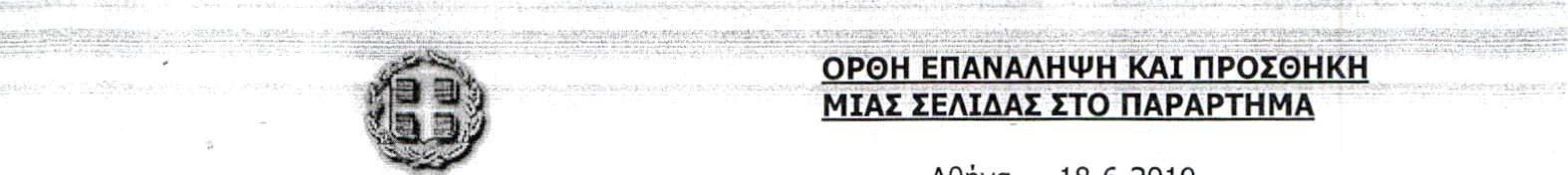 Αθήνα 18-6-2019 ΕΛΛΗΝΙΚΗ ΔΗΜΟΚΡΑΤΙΑ	ΥΠΟΥΡΓΕΙΟ ΥΓΕΙΑΣ	Αρ. πρωτ.: 46424ΓΡΑΦΕΙΟ ΓΕΝΙΚΟΥ ΓΡΑΜΜΑΤΕΑΘΕΜΑ: «Διενέργεια γονιδιακών ελέγχων για ογκολογικούς ασθενείς στις Μονάδες του Δικτύου Ιατρικής Ακριβείας για την Ογκολογία»ΕΓΚΥΚΛΙΟΣΜετά τη σύναψη προγραμματικής συμφωνίας του Υπουργείου Υγείας με το Υπουργείο Παιδείας, Έρευνας και Θρησκευμάτων (ΓΓΕΤ) σχετικά με τη σύσταση και λειτουργία Δικτύου Ιατρικής Ακριβείας για την Ογκολογία, σας ενημερώνουμε ότι οι Μονάδες του Δικτύου Ιατρικής Ακριβείας για την Ογκολογία είναι σε θέση να διενεργούν εξετάσεις βιοδεικτών που σχετίζονται με συμπαγείς όγκους και αιματολογικές κακοήθειες. οι εξετάσεις αυτές θα διενεργούνται δωρεάν σε ασθενείς που παραπέμπονται από τους θεράποντες ιατρούς τους προς τις μονάδες του Δικτύου και δεν θα αποδίδεται δαπάνη από πλευράς του Ε.Ο.Π.Υ.Υ.Παρακαλούμε για τις ενέργειές σας έτσι ώστε όλη η παραπάνω διαδικασία να υποστηριχθεί από την Η.ΔΙ.Κ.Α. μέσω της εφαρμογής "Σύστημα Ηλεκτρονικής Συνταγογράφησης” (Σ.Η.Σ.).Πιο συγκεκριμένα, η είσοδος του παραπέμποντος ιατρού θα γίνεται μέσω του συστήματος της Η.ΔΙ.Κ.Α. (login). Στη συνέχεια, θα γίνεται η επιλογή της εξέτασης από τη λίστα των τριών διαθέσιμων panels με βάση την ειδικότητα [1.Αιματολόγοι: Panel Αιματολογικών Κακοηθειών, 2. Ογκολόγοι: Panel Συμπαγών Όγκων, Panel Κληρονομικών Συνδρόμων Καρκίνου, 3. Παθολογοανατόμοι: Panel Συμπαγών Όγκων.]Η επιλογή αυτή θα οδηγεί σε σύνδεση με το σύστημα συνταγογράφησης/παραπομπής («παραγγελιοδοσία») όπου, λαμβάνοντας υπόψη τα γεωγραφικά στοιχεία του ιατρού όπως αυτά καταγράφονται στην Η.ΔΙ.Κ.Α., θα γίνεται η αυτόματη επιλογή της σχετικής ΜΙΑ με βάση την τοποθεσία. Στο επόμενο βήμα θα γίνεται η συμπλήρωση των επιμέρους στοιχείων της καρτέλας παραπομπής, όπως ο Τύπος της διάγνωσης, η ημερομηνία λήψης του δείγματος και o τύπος του δείγματος, τα οποία και θα αποστέλλονται μέσω του συστήματος για την περαιτέρω ανάλυση. Μετά από την αποστολή του παραπεμπτικού, ενημερώνεται το εργαστήριο της ΜΙΑ μέσω του συστήματος παραγγελιοδοσίας. Τέλος, μετά την ολοκλήρωση της διαδικασίας ανάλυσης και τεκμηρίωσης των αποτελεσμάτων, η τελική αναφορά θα είναι διαθέσιμη μέσω της αντίστοιχης καρτέλας του συστήματος.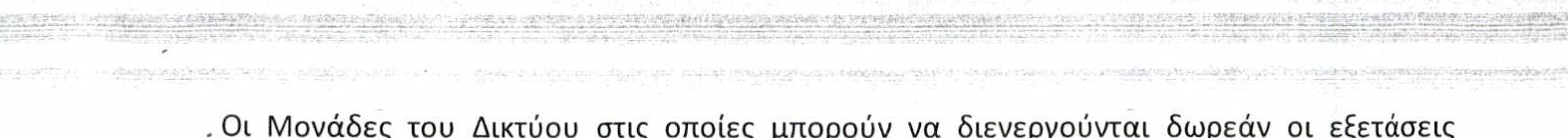 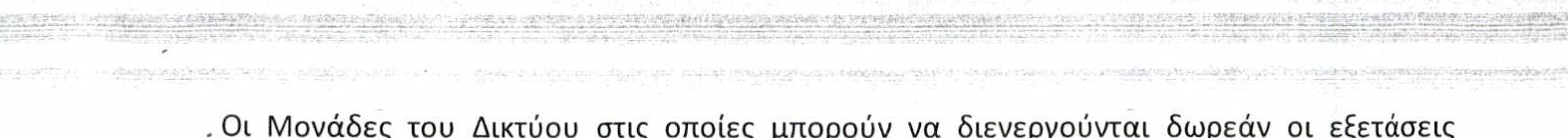 βιοδεικτών είναι οι παρακάτω :Ινστιτούτο Εφαρμοσμένων Βιοεπιστημών, Εθνικό Κέντρο Έρευνας και Τεχνολογικής Ανάπτυξης (ΙΝΕΒ,ΕΚΕΤΑ) - Κωδικός ΜΙΑ1Ίδρυμα Ιατροβιολικών Ερευνών Ακαδημίας Αθηνών - Κωδικός ΜΙΑ2Ερ. Κέντρο Αλ. Φλέμιγκ - Κωδικός ΜΙΑ3Εθνικό Ίδρυμα Ερευνών (ΕΙΕ) - Κωδικός ΜΙΑ4Ινστιτούτο Μοριακής Βιολογίας και Βιοτεχνολογίας, Ίδρυμα Τεχνολογίας και Έρευνας (ΙΤΕ) - Κωδικός ΜΙΑ5ΕΚΕΦΕ Δημόκριτος - Κωδικός ΜΙΑ6Α' Εργαστήριο Παθολογικής Ανατομικής, Εθνικό και Καποδιστριακό Πανεπιστήμιο Αθηνών (ΕΚΠΑ)- Κωδικός ΜΙΑ7οι εξετάσεις βιοδεικτών που διενεργούνται στις παραπάνω αναφερόμενες Μονάδες είναι οι παρακάτω (panel 1, 2 και 3 του Παραρτήματος):ΜΙΑ1: Ινστιτούτο Εφαρμοσμένων Βιοεπιστημών, Εθνικό Κέντρο Έρευνας καιΤεχνολογικής Ανάπτυξης (ΙΝΕΒ, ΕΚΕΤΑ): 1] Panel Αιματολογικών Κακοηθειών, 2] Panel Συμπαγών ΌγκωνΜΙΑ2: Ίδρυμα Ιατροβιολικών Ερευνών Ακαδημίας Αθηνών: 1] Panel ΑιματολογικώνΚακοηθειών, 2] Panel Συμπαγών Όγκων, 3] Panel Κληρονομικών Συνδρόμων ΚαρκίνουΜΑΙ3: Ερ. Κέντρο Αλ. Φλέμιγκ: 1] Panel Συμπαγών ΌγκωνΜΙΑ4: Εθνικό Ίδρυμα Ερευνών (ΕΙΕ): 1] Panel Συμπαγών Όγκων ΜΙΑ5: Ινστιτούτο Μοριακής Βιολογίας και Βιοτεχνολογίας, Ίδρυμα Τεχνολογίας και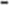 Έρευνας (ΙΤΕ): 1] Panel Αιματολογικών Κακοηθειών, 2] Panel Συμπαγών ΌγκωνΜΙΑ6: ΕΚΕΦΕ Δημόκριτος: 1] Panel Κληρονομικών Συνδρόμων ΚαρκίνουΜΙΑ7: Α' Εργαστήριο Παθολογικής Ανατομικής, Εθνικό και Καποδιστριακό Πανεπιστήμιο Αθηνών (ΕΚΠΑ): 1] Panel Συμπαγών Όγκων.Είμαστε στη διάθεσή σας για τυχόν διευκρινίσεις.Ο ΓΕΝΙΚΟΣ ΓΡΑΜΜΑΤΕΑΣΓΕΩΡΓΙΟΣ ΓΙΑΝΝΟΠΟΥΛΟΣΑ.ΚΟΙΝΟΠΟΙΗΣΗ:Ε.Ο.Π.Υ.Υ.Γραφείο ΠροέδρουΓραφείο Αντιπροέδρου	ΑΚΡΙΒΕΙΑ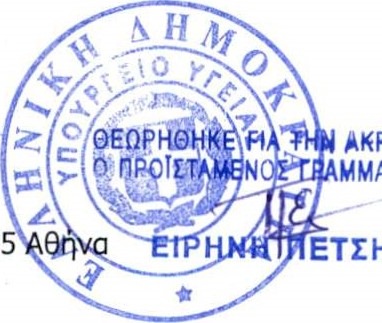 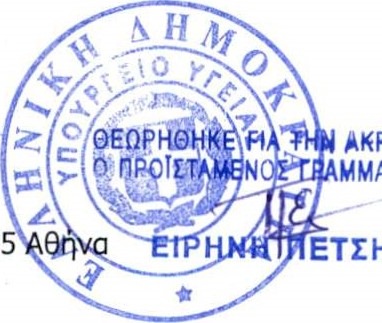 	Απ. Παύλου 12 -ΤΚ. 151 23 Μαρούσι	ΗΜΑΤΕΙΑΣΕταιρεία Ογκολόγων Παθολόγων Ελλάδαςκ.α.α.Λεωφ. Αλεξάνδρας 105 — 40s όροφος - ΤΚ. 1147 θηΥπόψη Προέδρου κ. Ι. ΜπουκοβίναΕλληνική Αιματολογική ΕταιρείαΚηφισίας 27 - ΤΚ. 11523 ΑθήναΥπόψη Προέδρου κ. Αθ. ΔημόπουλουΕλληνική Εταιρεία Παθολογικής ΑνατομικήςΛ. Δημοκρατίας 67 — ΤΚ. 15451 Ν. ΨυχικόΥπόψη Προέδρου κ. Α. Μπατιστάκου2B. ΕΣΩΤΕΡΙΚΗ ΔΙΑΝΟΜΗ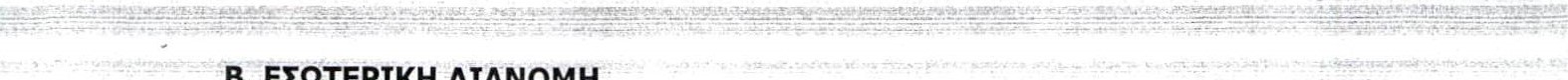  1.Γραφείο Υπουργού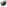 2.Γραφείο Αναπληρωτή Υπουργού3.Γραφείο Γενικού Γραμματέα4.Γραφείο Γενικού Γραμματέα Δημόσιας Υγείας5.Γραφείο Αν. Γεν. Γραμματέα3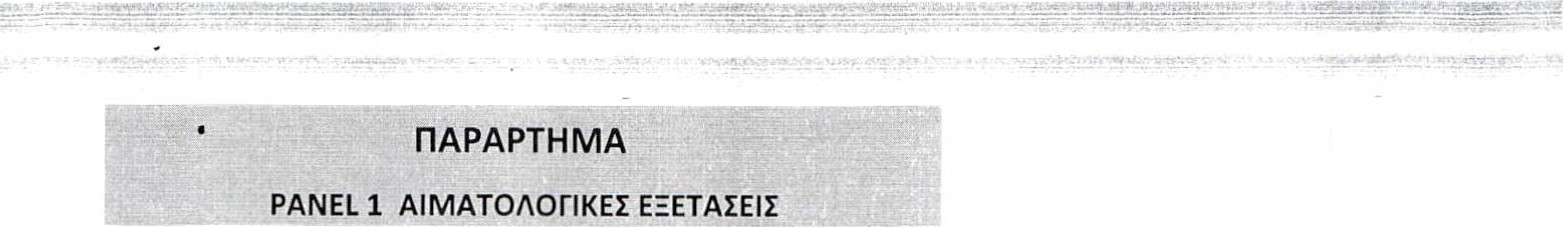 	КПдКОг КЕОКЕЕ	кпджоЕ НЕ	КПдКО: е-ДАПУ GENES12.03.90.90.901	ASXL1 12.03.90.90.902	АТМ 12.03.90.90.903	ВИГ12.03.90.90.904	втк 12.03.90.90.905	CALR 12.03.90.90.906	СВИ 12.03.90.90.907	СЕВИ 12.03.90.90.908	CSF3R 12.03.90.90.909	CXCR4 12.03.90.90.910	DNMT3A 12.03.90.90.911	ETV6 12.03.90.90.912	EZH2 12.03.90.90.913	FBXW7 12.03.90.90.914	FLT3 12.03.90.90.915	ЮН1 12.03.90.90.916	ЮН2 12.03.90.90.917	kZF 2 12.03.90.90.918	lkZF З 12.03.90.90.919	lkZF1 12.03.90.90.920	JAk1 12.03.90.90.921	JAk2 12.03.90.90.922	MPL 12.03.90.90.923	MYD88 12.03.90.90.924	NOTCH1 12.03.90.90.925	ГЧРМ1 12.03.90.90.926	NRAS 12.03.90.90.927	РАХ5 12.03.90.90.928	PLCG2 12.03.90.90.929	RHOA 12.03.90.90.930	RUNX1 12.03.90.90.931	SETBP1 12.03.90.90.932	SF3B1 12.03.90.90.933	SRSF2 12.03.90.90.934	STAG2 12.03.90.90.935	ТЕТ2 12.03.90.90.936	ТР5З 12.03.90.90.937	U2AF1 12.03.90.90.938	ZRSR2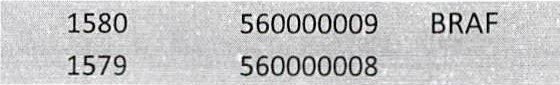 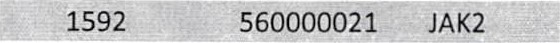 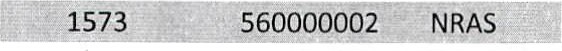 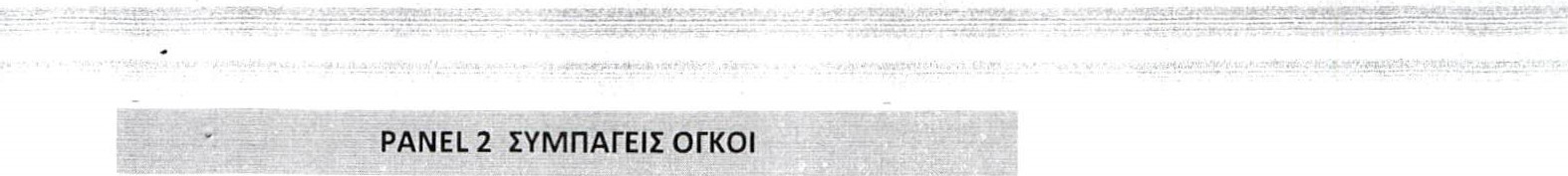 KQAIKOE KEOKEE	KQAIKOE HE_	KQAIKOE e-nny GENES12.03.90.90.939	AKTI 12.03.90.90.940	ALK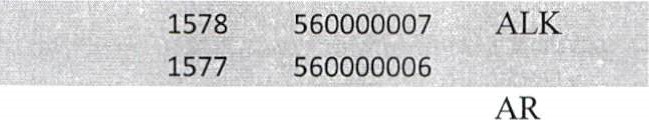 12.03.90.90.941 12.03.90.90.942	ATM 12.03.90.90.943	BCL2 12.03.90.90.903 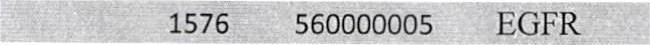 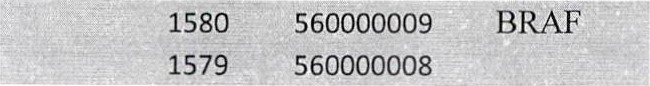 12.03.90.90.921	JAK2 12.03.90.90.961 12.03.90.90.962	KDR 12.03.90.90.963	KIT 12.03.90.90.964	KMT2C 12.03.90.90.965	KRAS 12.03.90.90.966	MAP2K1 12.03.90.90.967	MDM2 12.03.90.90.968	MDM4 12.03.90.90.969	MENI 12.03.90.90.970	MET 12.03.90.90.971	MLHI 12.03.90.90.972	MSH2 12.03.90.90.973	MSH6 12.03.90.90.974	mTOR 12.03.90.90.975	MYC 12.03.90.90.976	NFI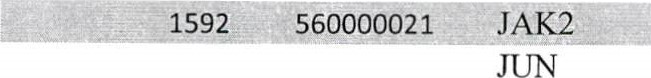 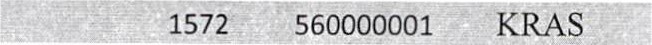 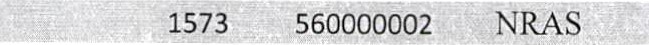 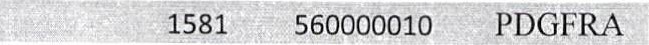 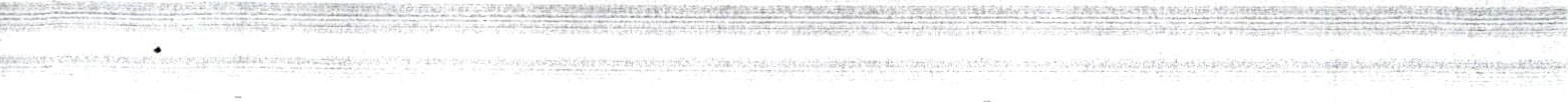 GENE	DIAGNOSIS	RECOMMENDATIONBRCAI, BRCA2	Hereditary Breast/Ovarian Cancer-BRCA only	NCCN, ESMO, NICE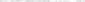 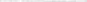 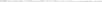 ATM	Ataxia-Telangiectasia	NCI, ORPHANET	NCI: National cancer Institute (USA)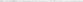 RBI	Retinoblastoma	ESMO	NICE: National Institute for Health and Care Excellence, UKFLCN	Birt-Hogg-Dube syndrome	ORPHANET	ORPHANET (EU)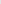 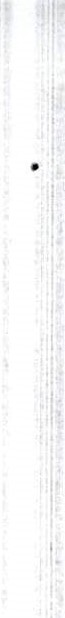 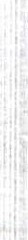 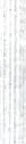 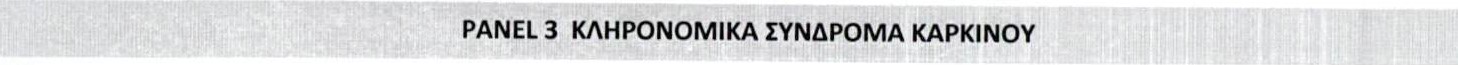 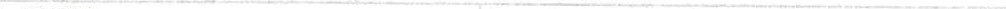 RET	Multiple endocrine neoplasia Type-2	ATA	SIOP: International Society of Paediatric Oncology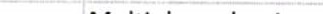 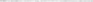 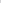 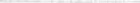 WTISIOP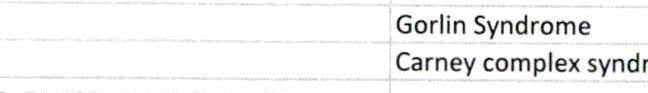 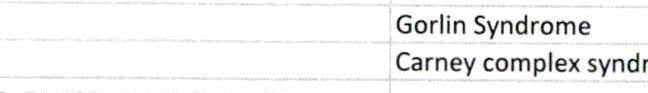 PTCHI, SUFI-JESMOPRKARIAORPHANET, ATA	BAPIRenal Cancer predisposition	ESMO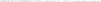 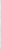 VHL, SDHAF, SDHB, SDHC, SDHD, TMEM127,MAX, RETPheochromocytoma predisposition	ESMOΤαχ. Δ/νση• Αριστοτέλους 17ΠΡΟΣ : -Πρόεδρο & Διευθ. Σύμβουλο ΗΔΙΚΑ A.E.Ταχ. Κώδικας: 101 87 -Αθήνακ. Αν. ΤάγαρηΤηλέφωνο: 210-5202560: 210-5202075Λυκούργου ΙΟ - Τ.Κ. 105 51 ΑθήναE-mail: secretary.gen-sec@moh.gov.gr-Συντονιστή Δικτύου ΙατρικήςΑκριβείας για την ΟγκολογίαK. Κ. Σταματόπουλο12.03.90.90.944BRCAI12.03.90.90.945BRCA212.03.90.90.946CCNDI12.03.90.90.947CCNEI12.03.90.90.948CDK412.03.90.90.949CDK612.03.90.90.950CDKN2A12.03.90.90.951CHEKI12.03.90.90.952CHEK212.03.90.90.953CTNNBI12.03.90.90.954EGFR12.03.90.90.955ERBB212.03.90.90.956ERBB412.03.90.90.957ESRI12.03.90.90.958FGFRI12.03.90.90.959FGFR212.03.90.90.960FGFR312.03.90.90.915IDHI12.03.90.90.916IDH212.03.90.90.924NOTCHI12.03.90.90.926NRAS12.03.90.90.977PALB212.03.90.90.978PDGFRA12.03.90.90.979PIK3CA12.03.90.90.980PIK3CB12.03.90.90.981PTEN12.03.90.90.982RAD5012.03.90.90.983RAD5112.03.90.90.984RBI12.03.90.90.985RET12.03.90.90.986ROSI12.03.90.90.987SMAD412.03.90.90.988STAT312.03.90.90.989STKII12.03.90.90.990TP53BRCAI, BRCA2, CHEK2, PALB2, ATM, TP53,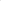 Hereditary Breast Cancer predispositionPTEN, STKII, CDHI, NBN,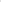 NCCN, ESMO, NICEBRCAI, BRCA2, BRIPI, RAD51C, RAD51D,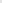 Hereditary Ovarian Cancer predispositionNCCN, ESMO, NICEPALB2, ATM, NBN, TP53, MLHI, MSH2, MSH6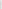 MLHI, MSH2, MSH6, PMS2, EPCAM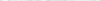 Lynch Syndrome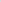 NCCN, NICEAPC, MUTYHAdenomatous Polyposis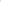 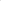 NCCNNFI, NF2NeurofibromatosisESMOTSCI, TSC2Tuberous sclerosisiTSCccgABBREVIATIONSVHLvon-Hippel Lindau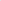 ESMO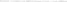 ATA: American Thyroid AssociationPTEN	Cowden syndrome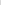 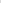 NCCN, ESMOESMO: European School of Medical OncologyTP53Li-Fraumeni syndrome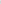 NCCNFARF: Fanconi Anemia research FundCDHIHereditary Diffuse Gastric syndrome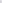 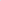 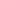 NCCN, ESMO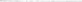 iTSCccg: International Tuberous SclerosisComplex Consensus GroupSTKIIPeutz-Jeghers syndromeNCCN, ESMONCCN: National Comprehensive Cancer Network, USAMENIMultiple endocrine neoplasia Type-IATADICERIDICER syndrome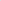 ESMOSDHAF, SDHB, SDHC, SDHD, MAXParaganglioma syndrome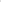 ESMOBMPRIA, SMAD4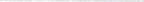 Juvenile Polyposis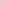 ESMOFANCA, FANCB, FANCC, FANCD2, FANCE,FANCG, FANCF, FANCG, FANCI, FANCL, FANCM, 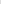 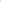 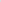 BRCA2, BRCAI, BRIPI, PALB2, RAD51C, SLX4,	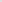 Fanconi AnaemiaERCC4FARF, ORPHANETCDKN2AFamilial Atypical Multiple Mole Melanoma Sync ORPHANETBAPI	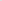 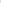 BAP1-tumor predisposition syndrome	ORPHANET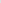 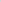 WRNFM, FLCN, MET, Werner syndrome	ORPHANET